Bijlage Checklist afstellen verwarmingsinstallatieChecklist afstellen verwarmingsinstallatieChecklist afstellen verwarmingsinstallatie////////////////////////////////////////////////////////////////////////////////////////////////////////////////////////////////////////////////////////////////////////////////////////////////////////////////////////////////////////////////////////////////////////////////////////////////////////////////////////////////////////////////////////////////////////////////////////////////////////////////////////////////////////////////////////////////////////////////////////////////////////////////////////////////////////////////////////////////////////////////////////////////////////////////////////////////////////////////////Beleidsdomein Onderwijs & VormingConsciencegebouwKoning Albert II laan 15, 1000 BRUSSELinfo@mijnschoolhelpthetklimaat.beBeleidsdomein Onderwijs & VormingConsciencegebouwKoning Albert II laan 15, 1000 BRUSSELinfo@mijnschoolhelpthetklimaat.beIn te vullen door de behandelende afdelingontvangstdatumIn te vullen door de behandelende afdelingontvangstdatumBeleidsdomein Onderwijs & VormingConsciencegebouwKoning Albert II laan 15, 1000 BRUSSELinfo@mijnschoolhelpthetklimaat.beBeleidsdomein Onderwijs & VormingConsciencegebouwKoning Albert II laan 15, 1000 BRUSSELinfo@mijnschoolhelpthetklimaat.beBeleidsdomein Onderwijs & VormingConsciencegebouwKoning Albert II laan 15, 1000 BRUSSELinfo@mijnschoolhelpthetklimaat.beBeleidsdomein Onderwijs & VormingConsciencegebouwKoning Albert II laan 15, 1000 BRUSSELinfo@mijnschoolhelpthetklimaat.beWaarvoor dient dit formulier?
De checklist helpt jou bij de onderhandelingen met de installateur of onderhoudsfirma. Het is de bedoeling dat de installateur of onderhoudsfirma resultaatgericht de operaties die vermeld zijn op de checklist effectief uitvoert. 
Hieronder vind je de wettelijk verplichte handelingen voor eigenaars en gebruikers van centrale stookinstallaties.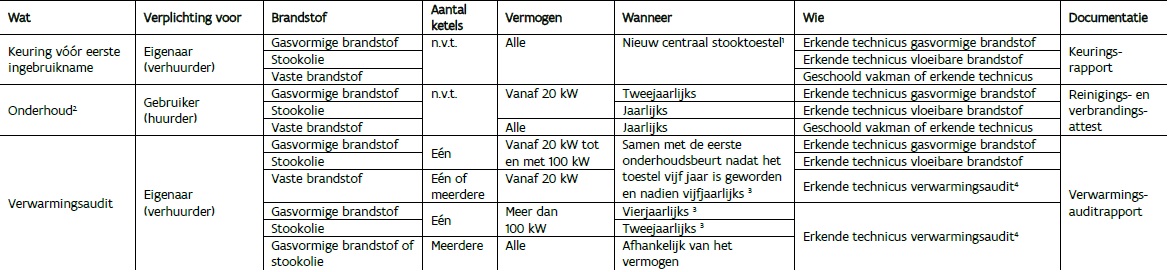 Bron; https://www.lne.be/overzicht-van-de-verplichtingenWie vult dit formulier in?
De erkende installateur of onderhoudsfirma vult de checklist in en ondertekent ze.
Algemene informatie
De checklist geeft aan wat je moet doen om in aanmerking te komen voor de ondersteuning.  Als er op dit moment nog geen verbrandings- of reinigingsattest aanwezig zou zijn, is dat zeker het moment om dat in orde te brengen. Voor de installaties boven 100 kW kan je bovendien concreet invulling geven aan bepaalde aanbevelingen uit de wettelijk verplichte tweejaarlijkse (stookolie) of vierjaarlijkse (aardgas) verwarmingsaudit.  

Controle of actieVoor installaties tot 100 kW is het van belang de punten uit de checklist te overlopen. Voor de installaties boven 100 kW is het van belang om bepaalde  aanbevelingen uit de verwarmingsaudit uit te voeren.Een controle houdt meestal geen aanpassingen in van de installatie of de instelparameters. Een controle kan wel leiden tot acties: zoals bijvoorbeeld het opnieuw correct instellen van een stooklijn.Een actie heeft te maken met een effectieve ingreep op de installatie of de regeling.Veelal vergt een actie een (grotere) investeringskost. Een voorstel tot actie horende bij een vastgesteld gebrek wordt geformuleerd in de hiernavolgende rubriek. De bijhorende actie wordt slechts uitgevoerd na een opdracht en bestelling van het schoolbestuur.1 Beschrijf hier de vastgestelde gebreken, tekortkomingen of defecten aan de installatie en het voorstel tot actie.Waarvoor dient dit formulier?
De checklist helpt jou bij de onderhandelingen met de installateur of onderhoudsfirma. Het is de bedoeling dat de installateur of onderhoudsfirma resultaatgericht de operaties die vermeld zijn op de checklist effectief uitvoert. 
Hieronder vind je de wettelijk verplichte handelingen voor eigenaars en gebruikers van centrale stookinstallaties.Bron; https://www.lne.be/overzicht-van-de-verplichtingenWie vult dit formulier in?
De erkende installateur of onderhoudsfirma vult de checklist in en ondertekent ze.
Algemene informatie
De checklist geeft aan wat je moet doen om in aanmerking te komen voor de ondersteuning.  Als er op dit moment nog geen verbrandings- of reinigingsattest aanwezig zou zijn, is dat zeker het moment om dat in orde te brengen. Voor de installaties boven 100 kW kan je bovendien concreet invulling geven aan bepaalde aanbevelingen uit de wettelijk verplichte tweejaarlijkse (stookolie) of vierjaarlijkse (aardgas) verwarmingsaudit.  

Controle of actieVoor installaties tot 100 kW is het van belang de punten uit de checklist te overlopen. Voor de installaties boven 100 kW is het van belang om bepaalde  aanbevelingen uit de verwarmingsaudit uit te voeren.Een controle houdt meestal geen aanpassingen in van de installatie of de instelparameters. Een controle kan wel leiden tot acties: zoals bijvoorbeeld het opnieuw correct instellen van een stooklijn.Een actie heeft te maken met een effectieve ingreep op de installatie of de regeling.Veelal vergt een actie een (grotere) investeringskost. Een voorstel tot actie horende bij een vastgesteld gebrek wordt geformuleerd in de hiernavolgende rubriek. De bijhorende actie wordt slechts uitgevoerd na een opdracht en bestelling van het schoolbestuur.1 Beschrijf hier de vastgestelde gebreken, tekortkomingen of defecten aan de installatie en het voorstel tot actie.Waarvoor dient dit formulier?
De checklist helpt jou bij de onderhandelingen met de installateur of onderhoudsfirma. Het is de bedoeling dat de installateur of onderhoudsfirma resultaatgericht de operaties die vermeld zijn op de checklist effectief uitvoert. 
Hieronder vind je de wettelijk verplichte handelingen voor eigenaars en gebruikers van centrale stookinstallaties.Bron; https://www.lne.be/overzicht-van-de-verplichtingenWie vult dit formulier in?
De erkende installateur of onderhoudsfirma vult de checklist in en ondertekent ze.
Algemene informatie
De checklist geeft aan wat je moet doen om in aanmerking te komen voor de ondersteuning.  Als er op dit moment nog geen verbrandings- of reinigingsattest aanwezig zou zijn, is dat zeker het moment om dat in orde te brengen. Voor de installaties boven 100 kW kan je bovendien concreet invulling geven aan bepaalde aanbevelingen uit de wettelijk verplichte tweejaarlijkse (stookolie) of vierjaarlijkse (aardgas) verwarmingsaudit.  

Controle of actieVoor installaties tot 100 kW is het van belang de punten uit de checklist te overlopen. Voor de installaties boven 100 kW is het van belang om bepaalde  aanbevelingen uit de verwarmingsaudit uit te voeren.Een controle houdt meestal geen aanpassingen in van de installatie of de instelparameters. Een controle kan wel leiden tot acties: zoals bijvoorbeeld het opnieuw correct instellen van een stooklijn.Een actie heeft te maken met een effectieve ingreep op de installatie of de regeling.Veelal vergt een actie een (grotere) investeringskost. Een voorstel tot actie horende bij een vastgesteld gebrek wordt geformuleerd in de hiernavolgende rubriek. De bijhorende actie wordt slechts uitgevoerd na een opdracht en bestelling van het schoolbestuur.1 Beschrijf hier de vastgestelde gebreken, tekortkomingen of defecten aan de installatie en het voorstel tot actie.Waarvoor dient dit formulier?
De checklist helpt jou bij de onderhandelingen met de installateur of onderhoudsfirma. Het is de bedoeling dat de installateur of onderhoudsfirma resultaatgericht de operaties die vermeld zijn op de checklist effectief uitvoert. 
Hieronder vind je de wettelijk verplichte handelingen voor eigenaars en gebruikers van centrale stookinstallaties.Bron; https://www.lne.be/overzicht-van-de-verplichtingenWie vult dit formulier in?
De erkende installateur of onderhoudsfirma vult de checklist in en ondertekent ze.
Algemene informatie
De checklist geeft aan wat je moet doen om in aanmerking te komen voor de ondersteuning.  Als er op dit moment nog geen verbrandings- of reinigingsattest aanwezig zou zijn, is dat zeker het moment om dat in orde te brengen. Voor de installaties boven 100 kW kan je bovendien concreet invulling geven aan bepaalde aanbevelingen uit de wettelijk verplichte tweejaarlijkse (stookolie) of vierjaarlijkse (aardgas) verwarmingsaudit.  

Controle of actieVoor installaties tot 100 kW is het van belang de punten uit de checklist te overlopen. Voor de installaties boven 100 kW is het van belang om bepaalde  aanbevelingen uit de verwarmingsaudit uit te voeren.Een controle houdt meestal geen aanpassingen in van de installatie of de instelparameters. Een controle kan wel leiden tot acties: zoals bijvoorbeeld het opnieuw correct instellen van een stooklijn.Een actie heeft te maken met een effectieve ingreep op de installatie of de regeling.Veelal vergt een actie een (grotere) investeringskost. Een voorstel tot actie horende bij een vastgesteld gebrek wordt geformuleerd in de hiernavolgende rubriek. De bijhorende actie wordt slechts uitgevoerd na een opdracht en bestelling van het schoolbestuur.1 Beschrijf hier de vastgestelde gebreken, tekortkomingen of defecten aan de installatie en het voorstel tot actie.In te vullen door de erkende installateur of onderhoudsfirmaIn te vullen door de erkende installateur of onderhoudsfirmaIn te vullen door de erkende installateur of onderhoudsfirmaIn te vullen door de erkende installateur of onderhoudsfirma2Vul hieronder de gegevens van de installateur/onderhoudsfirma in. Een stempel mag ook.Vul hieronder de gegevens van de installateur/onderhoudsfirma in. Een stempel mag ook.Vul hieronder de gegevens van de installateur/onderhoudsfirma in. Een stempel mag ook.Vul hieronder de gegevens van de installateur/onderhoudsfirma in. Een stempel mag ook.Datum van de werkenNaam firmaAdresContactpersoone-mailadres firma3Vul hieronder de gegevens in van de school waar de verwarmingsinstallatie zich bevindt.Vul hieronder de gegevens in van de school waar de verwarmingsinstallatie zich bevindt.Vul hieronder de gegevens in van de school waar de verwarmingsinstallatie zich bevindt.Vul hieronder de gegevens in van de school waar de verwarmingsinstallatie zich bevindt.School vestigingsplaatsAdresContactpersoon + functie (directeur, energiecoördinator, gebouwverantwoordelijke, …)e-mailadresOndertekeningOndertekeningOndertekeningOndertekeningOndertekeningOndertekeningOndertekeningOndertekening4Vul de onderstaande verklaring in.Vul de onderstaande verklaring in.Vul de onderstaande verklaring in.Vul de onderstaande verklaring in.Vul de onderstaande verklaring in.Vul de onderstaande verklaring in.Vul de onderstaande verklaring in.Vul de onderstaande verklaring in.Ik bevestig dat ik de aangeduide handelingen van deze checklist effectief heb uitgevoerd.Ik bevestig dat ik de aangeduide handelingen van deze checklist effectief heb uitgevoerd.Ik bevestig dat ik de aangeduide handelingen van deze checklist effectief heb uitgevoerd.Ik bevestig dat ik de aangeduide handelingen van deze checklist effectief heb uitgevoerd.Ik bevestig dat ik de aangeduide handelingen van deze checklist effectief heb uitgevoerd.Ik bevestig dat ik de aangeduide handelingen van deze checklist effectief heb uitgevoerd.Ik bevestig dat ik de aangeduide handelingen van deze checklist effectief heb uitgevoerd.Ik bevestig dat ik de aangeduide handelingen van deze checklist effectief heb uitgevoerd.datumdagmaandjaarhandtekeningvoor- en achternaamCHECKLISTCHECKLISTCHECKLISTCHECKLISTalgemeenalgemeenalgemeenopmerkingenverbrandingsattest aanwezig (voor installatie > 20 kW)ja / neenja / neenerkenningsnummerdatum van uitvoering (dit kan hetzelfde moment zijn als aanvraag)reinigingsattest aanwezig (voor installatie > 20 kW)ja / neenja / neenerkenningsnummerdatum van uitvoering (dit kan hetzelfde moment zijn als aanvraag)verwarmingsauditrapport aanwezig (voor installatie > 100 kW)ja / neenja / neenerkenningsnummerdatum van uitvoering (dit kan hetzelfde moment zijn als aanvraag)Aanbevelingen uit verwarmingsaudit  (voor bijkomende subsidie bij installaties > 100 kW):Aanbevelingen uit verwarmingsaudit  (voor bijkomende subsidie bij installaties > 100 kW):uitgevoerd11ja / neen22ja / neen33ja / neen44ja / neen55ja / neenbijkomende werkzaamhedenbijkomende werkzaamhedenbijkomende werkzaamhedenomschrijvinguitgevoerdbijgesteldopmerkingenregeling en aansturingcontrole instelling (automatisch/manueel)ja / neenja / neencontrole v/d tijdsinstelling klokja / neenja / neencontrole v/d bezettingstijdenja / neenja / neencontrole vakantiekalenderja / neenja / neencontrole v/d weersafhankelijke regelingja / neenja / neencontrole actief/niet actiefja / neenja / neencontrole buitenvoelerja / neenja / neencontrole stooklijnja / neenja / neencontrole v/d cascaderegeling:controle op het hydraulisch afsluiten v/d niet actieve ketelja / neenja / neencontrole aantal draaiurenja / neenja / neendistributievisuele controle v/d leidingen en isolatieja / neenja / neencontrole kenplaatjes op de collectorja / neenja / neencontrole op afsluiten kranenja / neenja / neencontrole waterdrukja / neenja / neencontrole expansievat (voordruk)ja / neenja / neencontrole v/d hydraulische inregeling:controle instelling thermostatische kranenja / neenja / neencontrole instelling pompenja / neenja / neencontrole instelling hoofdregelafsluiterja / neenja / neencontrole instelling regelafsluitersja / neenja / neenenergiezorgcontrole + eventueel aanvullen as-built dossier stookplaatsja / neenja / neenopmerkingen:opmerkingen:opmerkingen:opmerkingen:naam + handtekening uitvoerdernaam + handtekening uitvoerdernaam + handtekening uitvoerderdatum